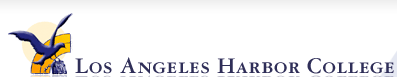 Social & Behavioral Science DivisionCourse SyllabusCOURSE  TITLELegal Aspects of EvidenceCOURSE NAME AND SECTION Administration of Justice - Any Section COURSE DESCRIPTION	Course details the origin, development, philosophy, and legal basis of evidence; types and ways of presenting evidence; judicial decisions and statutory rules of evidence governing the admissibility of testimony, writings, and material objects at a criminal trial; constitutional and procedural considerations affecting searches and seizures and admissions and confessions.INSTRUCTOR,  CONTACT INFORMATION & OFFICE HOURSIf my office hours do not match your schedule, please contact me to arrange an appointment that is agreeable with both of us.Mr. M. Reid(310) 233-4068 Office(310) 233-4698 extension 4702.   VoicemailOffice hours: Monday to Thursday 12:30 pm – 1:00 pm.Preferred Method of contact is etudes.org, Private Message.reidmr@lahc.edu Follow me on Twitterwww.twitter.com/reid_reidmrWebsites of Interestwww.aj003.weebly.comwww.professormikereid.comSTUDENT LEARNING OUTCOMES:After taking this course, Students will be able toUpon completion of the course the student will be able to:Define the difference between evidence in criminal vs. civil cases, especially as it relates to burden of proof issues;Recognize and apply the principals of rules of evidence to factual situations;Identify constitutional issues and problems related to arrests, search, and seizure situations;Evaluate the admissibility of various kinds of evidence;Analyze the laws and court decisions relating to evidenceTEXTBOOK INFORMATION:This text can be purchased in the LAHC Bookstore.   TEXTBOOK: California Criminal Evidence Guide: A Handbook for the Criminal Justice Student, 10th Edition, by Ray Hill, ISBN: #0-9620412-1-1-9. Publisher: Halleck Creek Publishing. LAHC Bookstore: The cost out the door is $45.00.You must obtain the textbook or have access to it in order to complete the readings and pass this class. In addition to the LAHC bookstore, there are many online websites you may purchase the text from. amazon.com, fetchbook.info, cheapcollegetext.com, abebooks.com. Do not purchase older editions.ATTENDANCE REQUIREMENTS:Regular attendance and classroom participation are essential for a passing grade in this course. Students who have pre-registered for this class and who fail to attend the first two scheduled classes or contact the instructor during the first week of the semester forfeit their right to a place in the class. The student is expected to attend every meeting of all classes for which he or she is registered. A student absent from classes for emergency reasons must inform me of the reason for the absence.  I understand that mitigating circumstances do arise and may be considered.  Whenever absences “in hours” exceed the number of hours the class meets per week, the student may be excluded from class.  It is the student’s responsibility to drop from class.HOMEWORKApproximately 3-4 hours of homework, weekly.  Homework may include but not limited to; reading of Handouts, Internet Computer searches, attending a City, County, LAHC Baxters, or Law Library. EXAMINATIONS:Unless otherwise noted, the final (exam #3) will be given according to the “Schedule of “Final Examinations” found on the last page of the “Schedule of Classes”. Three major exams will be given during the semester.  One of the three exams will be part of the student learning assessments.Each chapter will have a quiz or a test. The exams are cumulative in nature and will cover classroom lecture, handout materials, textbook readings and video.Break out groups are graded.No student will be excused from completing a final examination.TERM PAPERA term paper is required for his course.  Further details of the nature and scope of the paper will be provided in the 3 week of the course.TEACHING METHODSThe course text will be augment with:Chapter handout that follows most of the instructor’s power point presentations.VideosOnline course work dealing with the course topicClass break out groups.Class presentationsNavigating websites used with this type of deliveryGRADING SCALE:                                       90% - 100% ………. A: Excellent 80% - 89% ……….... B: Good70% - 79% ………...  C: Fair60% - 69% ……….... D: Poor  0% - 59% …….…….F: FailHelp online resourcesLAHC home web page: 		  Grading is based upon Attendance, Class participation, (Characteristics  of a Good College Student) Presented on Day 1 and in your course site Break out group leadership and interaction, Writing assignments and testing.Ability to navigate etudes, turnitin and professormikereid.com websites. http://www.lahc.edu/index.html LAHC Online Resources page: 	  http://www.lahc.cc.ca.us/harboronline.htmlLAHC Library Resources:  		  http://www.lahc.cc.ca.us/library/remotefaq.htmlCLASSROOM CONDUCT:Please treat your fellow students with the same respect you wish to be shown. As approved by the Associated Student Organization and by the Academic Senate, all cell phones and electronic sound-emitting devices shall be turned off at all times during classes. Cell phones and pagers put on vibrate are acceptable, headsets and Recording devises are not permitted.   State law in California prohibits the use of any electronic listening or recording device in the classroom without prior consent of the teacher and college administration. Any student who needs to use electronic aids must secure the consent from me.  If I decide and agree to your request, a notice of consent must be forwarded to the Dean of Academic Affairs for approval (To make it clear, I will not agree to any such request under any circumstances).SEXUAL HARASSMENTIt is the policy of the Los Angeles Community College District to provide an educational, employment and business environment free of unwelcome sexual advances, requests for sexual favors, and other verbal or physical conduct or communications constituting sexual harassment, as defined and otherwise prohibited by state and federal statutes. DISTRICT ACADEMIC DISHONESTY POLICYPLAGIARISMDefinition: Plagiarism is a student's failure to distinguish his or her own words and ideas from those of a source the student has consulted. Ideas derived from another, whether presented as exact words, a paraphrase, a summary or quoted phrase, must always be appropriately referenced to the source, whether the source is printed, electronic, or spoken. Whenever exact words are used, quotation marks or an indented block indicator of a quotation must be used, together with the proper citation in a style required by the professor. Usually, three or more words in a row copied from a source without a citation constitutes plagiarism. SMOKING:Classrooms are non-smoking areas.9803.28 Academic Dishonesty.  Violations of Academic integrity include, but are not limited to the following actions: Cheating on an exam, plagiarism, working together on an assignment paper or project when the instructor has specifically stated students should not do so, submitting the same term paper to one or more than one instructor, or allowing another individual to assume one’s identity for the purpose of enhancing one’s grade.Plagiarism is a form of cheating.  Any student who uses the published or unpublished writing, ideas, and/or words of another person without crediting the author will receive a FAIL for the assignment. Further disciplinary actions may be taken. If a student copies from another student's paper, this is also plagiarism. In this case, both students will fail the assignment. Penalty: The penalty process is; your assignment is decided by the instructor and departmental policies with the following suggested progressive discipline guidelines: warning, rewrite assignment, zero points on assignment, or Administrative discipline. Appeals: Appeals should be directed to the Social and Behavioral Sciences Division Chair Brad Young, for further action as required by due process. Smoking is not permitted in any classroom or other enclosed facility which any student is required to occupy or which is customarily occupied by nonsmoking students.No Late Submissions will be acceptedDRUG-FREE CAMPUS:Just say no and focus on your successDISABILITY ACCOMODATION STATEMENTCharacteristics of a Good College StudentCharacteristics of a Good College StudentCharacteristics of a Good College StudentThe assignment will be due on the date given by your instructor.  In accordance with Section 22 of the Drug-Free Schools and Communities Act of 1989, Los Angeles Harbor College strives to maintain a drug and alcohol free campus for its students and employees.PP Students with a verified disability who may need a reasonable accommodation (s) for this class are encouraged to notify the instructor and contact the DSPS Office for Special services as soon as possible.  All information will remain confidential.(for Harbor College only: Café 108, 310-233-4629)Classroom Conduct-1. Characteristics of a Good College Student/Grading Matrix/2. Attend every class session3. Complete all assignments- with no grammatical errors4. Excellent communication skills when asking questions, responding to questions and engaging in class discussions.5. Participate in all group discussions by being the leader of the discussion, or the leader of the group presentation6. Display all components of good characteristics of a good student- by showing up to class on-time, staying until it’s conclusion, respecting other students, staff, instructors, not interrupting other students with your; cell phone calls, computer work at your desk or other kinds of busy work at your desk, such as drawing and doodling, or while engaged in other activities inconsistent with a learning environment.  Such as, trying to make jokes of other students’ comments, or making statements inconsistent with a learning environment.7. You must understand the educational environment you are currently in. Failing to adhere to these rules, willsignificantly reduce your grade.Please don’t test me on these issues, however I’m sure someone will. I get an average of 3 students per class every semester. Try to stay out of that average.